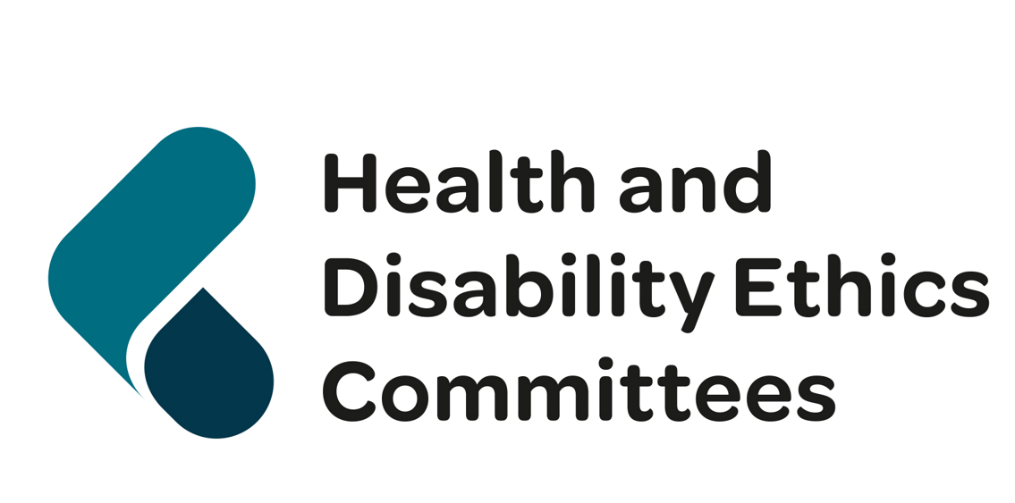 Northern B Health and Disability Ethics CommitteeAnnual Report
2018Citation: New Zealand Health and Disability Ethics Committee. 2018. Northern A Health and Disability Ethics Committee: Annual Report 2016. Wellington: Ministry of Health.Published in September 2018 by the Ministry of Health
PO Box 5013, Wellington 6140, New ZealandISBN 978-1-98-856808-9 (online)
HP 6954This document is available on the New Zealand Health and Disability Ethics Committee website: www.ethics.health.govt.nzContentsAbout the committee	1Chairperson’s report	2Membership and attendance	4Membership	4Attendance	6Training and conferences	6Applications reviewed	7Complaints and overdue application summary	8Complaints received	8Overdue review	9Appendix 1: Details of applications reviewed	10Applications reviewed by full committee	10Declaration by Head of Organisation with Primary Responsibility for the EC	36Declaration by EC Chairperson	36Declaration by Head of Organisation with Primary Responsibility for the EC	36About the committeeThe Northern B Health and Disability Ethics Committee (HDEC) is a Ministerial committee established under section 11 of the New Zealand Public Health and Disability Act 2000. Its members are appointed by the Minister of Health through the public appointments process.The primary function of the Committee is to provide independent ethical review of health research and innovative practice in order to safeguard the rights, health and wellbeing of consumers and research participants and, in particular, those persons with diminished autonomy.The Committee is required by its Terms of Reference to submit an Annual Report to the Minister of Health. The Annual Report must include information on the membership of the Committee, a summary of the applications reviewed during the year, details of any complaints received (and how they were resolved), and areas of review that caused difficulty when making decisions, among other matters. Approvals and registrationsThe Northern B HDEC is approved by the Health Research Council Ethics Committee for the purposes of section 25(1)(c) of the Health Research Council Act 1990.The Northern B HDEC is registered (number IRB00008715) with the United States’ Office for Human Research Protections. This registration enables the committee to review research conducted or supported by the US Department of Health and Human Services.Chairperson’s reportI am pleased to present this report of the work of Northern B HDEC over the last year.  The continual growth in demand for ethical review reflects a national health research sector which is expanding in both volume and complexity: it is critical that the nation’s ethics review bodies continue to evolve with it in a cohesive and responsive way, so as to maintain the public’s trust in the health and disability network.  I confirm that Northern B has functioned effectively in the last year and in accordance with the HRCEC’s expectations for proper process and membership, the Guidelines for the Approval of Ethics Committees, and HDECS Standard Operating Procedures.As the summary of the activities of Northern B over the last year detailed in this report reveals, the applications that come before us cover a very wide range of health and disability research. Our deliberations therefore are equally as wide ranging as we apply the established ethical standards to the detail and context of each study protocol.  Our decision making involves a careful balancing of ethical principles, the legal and regulatory requirements, and the demands of scientific rigour whilst giving primacy to the protection of the rights and interests of participants.  The applications before us are predominantly clinical research, and a goodly proportion of them are commercial and multi-national.  These feature New Zealand investigators and research units who are deservedly esteemed on the international stage.  The high regard with which the New Zealand ethics review system is also held is evidenced by the fact that we are often one the first countries of many to be approached for ethics review. HDECs work hard to maintain this reputation for efficient, thorough and principle-based ethical review.   A particular highlight in the last year was the great progress made towards updating the NEAC guidelines. Northern B members Kate O’Connor and Dr Nora Lynch participated in the working group co-ordinated by the HDECs Secretariat which completed the draft NEAC Standards for Health Research, currently out for public consultation. Once implemented, these Standards will necessitate an update to the HDECs operating procedures and this is likely to be a substantial piece of work. We anticipate that the  NZ Ethical Standards will provide greater clarity for research practitioners for minimising research harms (including data harms), and provide internationally benchmarked guidance for addressing the ethical challenges in increasingly important research designs, such as cluster randomised trials.  We hope that the Standards, along with other national level documents such as the New Zealand Health Research Strategy 2017–2027 will support the vision of maximising the benefits of health research and achieving better health outcomes for all New Zealanders. There remains uncertainty however about distinguishing health research from audit or innovative practice, and in identifying the appropriate review and approval pathways for these between and within localities. I also note the continued calls for greater cohesion and transparency between all components of the research, innovation and medical technologies enterprise, including in the whole-of-country research ethics and governance: in this regard we eagerly anticipate the progress which should be made possible under the forthcoming therapeutic products regulatory regime.   The last year has been notable for a greatly increased focus on non-consensual research (conducted in adults who lack capacity to consent). The HDC’s consultation on Right 7(4) of the Code was a valuable exercise in highlighting the legal expectations around best interest, and igniting discussions around determining capacity, and supporting autonomy to the maximum extent possible. As a result of these conversations we are observing those investigators working in areas such as emergency medicine, or with persons with dementia or Alzheimer’s disease, displaying a deeper and more finely grained understanding of both the ethical and legal implications of their research, as well as implementing responsible strategies for realising beneficial and evidenced-based health outcomes for patients.  We are also detecting incremental advances in knowledge about how to minimise and manage the potential harms of ‘big data’ research.I wish to take this opportunity to acknowledge the commitment of the members of Northern B who admirably discharge their responsibilities, carrying a load which is both time consuming and cognitively demanding.  I also sincerely thank all staff of the secretariat who continue to provide the committees with high quality support, despite staffing and structural challenges.  It is my privilege to be part of HDECs and to work with you all as we strive to protect the rights and interests of research participants and foster ethical and impactful research.   Membership and attendanceMembershipList of EC members within the reporting periodMrs Kate O’Connor (Chair) Membership category: 	Ethical and Moral ReasoningDate of appointment: 		14th December 2015Current term expires: 		14th December 2018Kate O'Connor is the Chair of Northern B, HDEC, and is the Executive Manager of the AUT Ethics Committee. She is a Master of Arts (Philosophy) and holds a Post Graduate Diploma in Business Administration. Kate’s current doctoral inquiry is of research governmentality, using Michel Foucault’s theories of power and resistance.Mrs Stephanie PollardMembership category: 	Design and conduct of intervention studies Date of appointment: 		14th December 2015Current term expires: 		14th December 2018Mrs Stephanie Pollard is currently employed as an independent Clinical Research Consultant. With a 20 year career in clinical trials she specialises in oncology trials and previously held Research Manager roles at the University of Auckland (2007-2011) and University of Leeds, UK (1996-2006). She obtained a Master’s degree in Healthcare Ethics and Law in 2005.Mrs Jane Wylie Membership category: 	Provision of health and disability servicesDate of appointment: 		20th May 2017Current term expires: 		20th May 2020Jane Wylie was originally a Medical Laboratory Scientist, and after raising a family and completing a DipSocSci (Massey 1994) she returned to work in 2001 as New Zealand Coordinator for an Australasian research consortium into familial breast cancer. In 2006 she moved to clinical trials work for the Haematology Research Unit at Auckland Hospital, acting as Team Leader for several years, and then in 2014 to new trials development and quality management in Cancer Trials New Zealand at the University of Auckland. During these years she obtained a MHSc (Hons) with post-grad. Studies in medical ethics, health law, research design and cancer therapies. Most recently Jane has been a Research Project Manager at the University of Auckland of studies investigating molecular profiling in blood cancers. Jane also held a part-time research consultancy facilitating projects across a range of health disciplines (2005-2012). Other roles include secondment to the NZ Health Innovation Hub (2012), and she currently serves on the Auckland Health Research Ethics Committee (AHREC) under the Auckland Academic Health Alliance and is a member of several health professional organisations.Mrs Leesa Russell Membership category: 	Design and conduct of intervention/observational studiesDate of appointment: 		14th December 2015Current term expires: 		14th December 2018Leesa Russell is currently Quality Lead for Specialist Medicine and Health of Older People at Waitemata District Health Board and is studying towards a Post-Graduate Diploma in Quality Systems at Massey University. She has previously worked with the New Zealand Cardiac Network, the National Cardiac Surgical Clinical Network and the Cancer Treatments Advisory Group Haematology Oncology Working Group as national coordinator. She completed a BA (2002) and MA (2004) at University of Auckland, focusing on Sociology of Medicine and writing on the effect of policy changes on the personal and professional lives of General Practitioners in Auckland. Mrs Russell has been involved in clinical research, quality improvement and at the Health Research Council as Executive Secretary to the HRC Ethics Committee and Data Monitoring Committee. In 2006 she received Research Fellowship for her work on the cognitive effects of elective surgery on older adults. On return from maternity leave in 2013, Mrs Russell managed a yearlong national implementation project in the fertility industry prompted by a change in legislation and obtained a management position in quality and process improvement as a result. She went on to manage Clinical Audit at St John. She holds (lapsed) accreditation for spirometry and Phlebotomy competencies and has previously volunteered as a  First Responder (Waiuku Station). She previously held a role in the NZACRES executive and membership of the Cardiac Society of New Zealand.Dr Nora LynchMembership category: 	Provision of health and disability servicesDate of appointment: 		24th July 2015Current term expires: 		24th July 2018Dr Nora Lynch MBChB (Auckland 1979) MMed (Melb. 1987) FRACP 1986, PGCert Public Health (Auckland 2016). Nora is a physician specialising in rheumatology who consulted in both the public and private sectors until 2014. She has held a number of professional advisory roles and leadership positions including member of the Core Services Consensus Development Panel for hip and knee replacement (1995),member of the Royal Australasian College Physicians Specialist Advisory Committee for rheumatology training (1998-2004),executive member (1995-2006) and President(2006-2008) of the New Zealand Rheumatology Association, member PTAC Rheumatology Subcommittee (2010-2014 ), member on the Australasian 3e panel (Evidence, Expertise and Exchange) which prepared treatment guidelines for local specialist use(2010-2013) and member of the North Shore CMA governance team 2015-present. She returned to Auckland University in 2015 where she completed a Postgraduate Certificate in Public Health and is currently undertaking a Graduate Diploma in History.Dr Maliaga ErickMembership category: 	Consumer/community perspectivesDate of appointment: 		24th July 2015Current term expires: 		24th July 2018Maliaga Erick is currently working for the Werry Workforce Wharaurau Child and Adolescent mental health workforce development as a Pacific Clinical Advisor. She is a mother of seven children and a grandmother of 12 grandchildren. She has in the past been on School Board of Trustees and non-government agencies. Mali has a background in the Care and Protection of children, Family violence, and Mental Health and Pacific health research projects.Ms Tangihaere Macfarlane*Membership category: 	Consumer/community perspectivesDate of appointment: 		20th May 2017Current term expires: 		20th May 2020Miss Macfarlane (Te Arawa, Ngāti Whakaue, Ngāti Pikiao, Ngāti Rangiwewehi) is Quality and Risk Manager, Complaints Officer and Privacy Officer at Te Roopu Taurima O Manukau Trust (2011 – present).  She has previously held positions on the Lakes District Health Board Community & Public Health Advisory Committee (2001 – 2007), Te Kotahitanga o Te Arawa Fisheries Trust (2004 – 2013), and Te Roopu Hauora o Te Arawa Trust (2001 – 2007).  Miss Macfarlane has completed a Bachelor of Health Science (2007) and a Diploma in Māori Business (2004), among other studies.Mr John HancockMembership category: 	LawDate of appointment: 		14th December 2015Current term expires: 		14th December 2018John Hancock is an Auckland lawyer who specialises in child, youth and human rights related law and public policy. He was formally Principal Solicitor at YouthLaw in Auckland, Principal Advisor (Legal) at the Office of the Children's Commissioner and a Youth Advocate practising in the Auckland Youth Court. He is currently Senior Legal Adviser at the Human Rights Commission. He also has held advocacy, governance and leadership roles in non-government and community-based organisations and statutory committees.AttendanceTraining and conferencesSpecify the training undergone by new membersThere were no new members appointed during this reporting period. Specify the on-going training for EC membersOne member enrolled in Te Reo Tahi (Level 1) Unitec, Auckland. Semester 2 2018Completed University of Auckland Stage 3 paper Semester 1 2018-History 362 Social Welfare in NZ 1840-2000 with A+ pass and First in Course Award. Has enriched understanding of health and welfare inequalities which underpin much of current NZ research.If no training was undertaken, provide reasons belowFull member training is on hold this year as many appointment rounds expire and the ethics standards are pending an update. Full training sessions are planned for 2019 in anticipation of the updated ethics standards and new member appointments.Applications reviewedSummary of applications received by full ECSummary of applications received under expedited / low risk review.Complaints and overdue application summaryThis section outlines complaints about decisions made by the Committee during 2016. Complaints received17/NTB/86 “Oral Prednisone for the Treatment of Acute Sore throat”Study Approval/Meeting Date: 	18 October 2017 via HDEC Full ReviewComplaint regrading: 		Researcher ConductComplaint Received: 		28 May 2018Date Complaint Resolved: 		15 June 2018Details: Participant in research contacted HDEC regarding the treatment and the inadequate research process that had taken place. Participant had a worsening clinical picture which was discounted by the research team, despite the research team knowing the participants past clinical history.Actions Taken:Ethics Secretariat formally acknowledged the complaint on the day it was received and contacted the NTB Chair. The Chair contacted the complainant by phone and checked to ensure appropriate medical care had been obtained.  The Chair also clarified points made in the complaint letter. Non Lay Members reviewed clinical elements of the study and the complaint. A formal request for further information was made to the CI of the project. This letter asked the research team to review their inclusion criteria to ensure that only the least vulnerable participants are considered for participation, that they review their procedures in managing study harm, review their follow up call procedures and review the costs incurred associated with follow up consultations. Outcome:Researcher apologised for the experience. Participant Information Sheet was amended and sent for review. Approved on the 15 June 2018. Outcome was also communicated by the Chair to the complainant. 17/NTB/265 Severe anaemia risk prediction in Jehovah's WitnessesStudy Approval/Meeting Date: 	05 April 2018 via HDEC Expedited ReviewComplaint regrading: 		Ethics Process – Declined ApplicationComplaint Received: 		11 April 2018Date Complaint Resolved: 		12 April 2018Details:Researcher unhappy with a declined result received. It was in research team view that application should be successful because they are trying to find treatment for severely anaemic Jehovah's Witnesses who refuse blood transfusion. Research team has sought advice from HRC.Actions Taken:Ethics Secretariat formally acknowledged the complaint on the day it was received and contacted the NTB Chair. As the HRC had forwarded the researcher back to HDEC, the HDEC contacted the research team with instructions on how to apply for a second opinion from another HDEC. Outcome:HDEC received an appealed application which was then heard and declined by STH HDEC, for similar reasons that was given in the initial application.Overdue reviewAverage review times take into account the time taken for the Secretariat to process applications and the time taken for the Committee to review applications. The clock is stopped when a decision letter is emailed to applicants. Average review times exclude time taken for researchers to respond to requests for further information.Average review time was 17 days for expedited applications. Target timeframe for expedited applications is 15 calendar days.Average review time was 32 days for full applications. Target timeframe for full applications is 35 calendar days.Appendix 1: Details of applications reviewedApplications reviewed by full committeeDeclaration by Head of Organisation with Primary Responsibility for the ECDeclaration by EC ChairpersonName of EC: Northern A Health and Disability Ethics CommitteeI declare for the above named EC:that the information supplied on this form and any attachment(s) is true and correct; andthat, for the period to which this form relates, the EC has operated in accordance with relevant Guidelines and Legislation.Name: 	Kate O’Connor ________________________________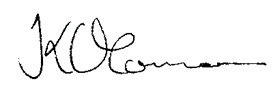 Signature:							Date: 28 September 2018Declaration by Head of Organisation with Primary Responsibility for the ECName of EC: Northern B Health and Disability Ethics Committee  Name of organisation: Ministry of HealthOn behalf of the above named organisation, and in relation to the above named EC, I declare that:I am duly authorised to sign this declaration;the information supplied on this form and any attachment(s) is true and correct;the EC is adequately resourced and maintained;for the period to which this form relates, the organisation ensured that the EC’s Terms of Reference included information on the:scope of its responsibilities,relationship to non-affiliated researchers,accountability,mechanisms of reporting, and remuneration (if any) for members;the organisation accepts legal responsibility for decisions and advice received from the EC; andEC members are indemnified.Name:	Mr	Rob	McHawk		Title	First Name	Last NamePosition :	Acting Manager – Ethics	E-mail :	hdecs@moh.govt.nz	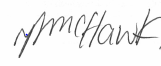 Signature:    					Date: 28 September 2018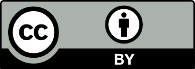 This work is licensed under the Creative Commons Attribution 4.0 International licence. In essence, you are free to: share ie, copy and redistribute the material in any medium or format; adapt ie, remix, transform and build upon the material. You must give appropriate credit, provide a link to the licence and indicate if changes were made.LEGEND: *  After name indicates Māori memberY = Present A = ApologyX = Meeting cancelled / No meeting scheduled /  =  Not a member of committee during this timeMembersMembership category (L/NL)Jul 17Aug 17Sep17Nov 17Dec 18Feb 18Mar 18Apr 18May 18Jun 18TotalMrs Kate O'Connor LYYYYYYYYYY10/10Mrs Stephanie PollardNLYYYYYYYYYY10/10Mrs Jane WylieNLAAYYYYYYYY8/10NLYYYAYYAYYA7/10 Dr Nora Lynch NLYYYYYYYYYY10/10 Dr Maliaga Erick LYYYYYYYYYY10/10Miss Tangihaere MacfarlaneLYYYAYYYYYY9/10 Mr John Hancock LYYYYYYAYAY8/10Ms Toni Millar (Co-optedmember NTA)L///Y//////1/10Total no.  of members present7787886877No. of applications considered1051112111197612No. of applications approved 23No. of applications that were provisionally approved48No. of applications declined (This excludes those with no/insufficient consultation with appropriate Māori/whanau/iwi/hapu/cultural group.) 5No. of applications that were provisionally approved and final decision pending5No. of applications provisionally approved and subsequently approved40No. of applications provisionally approved and subsequently declined6No. of applications that were declined because of no/insufficient consultation with appropriate Māori/whanau/iwi/hapu0No. of applications that were declined because of no/insufficient consultation with appropriate cultural groupN/ANo. of studies withdrawn by researcher0No. of studies terminated by sponsor0No. of studies transferred to another EC N/ANo. of studies withdrawn by HDEC1Total number of applications received by full EC i.e. no. of full applications with a final decision of approve, decline or provisional approval at time of report79No. of applications approved29No. of applications that were provisionally approved45No. of studies declined2No. of applications provisionally approved and subsequently approved 40No. of applications provisionally approved and subsequently declined5No. of applications that were provisionally approved and final decision pending2No. of applications referred for full committee review0No. of studies withdrawn by researcher2No. of studies withdrawn by HDEC2Total number of applications received under expedited/low risk reviewi.e. no. of expedited applications with a final decision of approve, decline or provisional approval at time of report78Total number of applications received157Study referenceShort titleCI NameValidation datePause date (i.e. provisional approval)Date of final decisionStudy status at time of reportLocality/iesFunderConsultation UndertakenReview Type17/NTB/138Sprinting to prevent hypoglycaemiaDr Ryan Paul14/07/201731/08/201724/07/2017ApproveSarah BrodnaxLocalityHDEC-Expedited Review17/NTB/139EPICCSDr Andrew Wilson17/07/201730/08/201711/08/2017ApproveDr Kenneth Clark,Dr Michael Roberts,Marina Dzhelali,Marina Dzhelali,Mary-Anne Woodnorth,Ruth Sharpe,Sarah BrodnaxAuckland City HospitalLocalityHDEC-Full Review17/NTB/140DXA precision studyMr Terrence O'Donnell17/07/20177/08/2017ApproveWilliam LevackSouthern District Health BoardLocalityHDEC-Expedited Review17/NTB/142A prospective evaluation of KXL II system for photorefractive intrastromal cross-linking (PiXL) for the treatment of Myopia and HyperopiaDoctor Andrew Logan20/07/201730/08/201717/11/2017Withdrawn by HDECAndrew LoganUniversity of AucklandHDEC-Full Review17/NTB/146Comparison of the blood levels of two forms of ferrous sulfate in healthy male volunteers under fasting conditions with diet controlDr Noelyn Hung20/07/201731/08/20178/08/2017ApproveLinda Folland,Linda FollandUnitec Institute of TechnologyLocalityHDEC-Expedited Review17/NTB/148Comparison of the blood levels of two forms of acamprosate tablets in healthy male and female volunteers under fasting conditionsDr Noelyn Hung20/07/20179/09/20178/08/2017ApproveLinda Folland,Linda FollandAuckland District Health BOardLocalityHDEC-Expedited Review17/NTB/149Comparison of the blood levels of two forms of acamprosate tablets in healthy male and female volunteers under fed conditionsDr Noelyn Hung20/07/20178/08/2017ApproveLinda Folland,Linda FollandUniversity of Otago, WellingtonLocalityHDEC-Expedited Review17/NTB/150Phase 2 of Filgotinib in patients with active non-infectious uveitisDr Joanne Sims20/07/20174/10/201719/09/2017ApproveLiggins InstituteLocalityHDEC-Expedited Review17/NTB/145Brain blood flow and type 2 diabetes.Dr (PhD) Luke Wilson21/07/20171/12/201722/09/2017ApproveRuth SharpeLocalityHDEC-Full Review17/NTB/152OL@-OR@ (WellTEXT)Professor Cliona Ni Mhurchu28/07/20174/10/201714/08/2017ApproveCliona Ni MhurchuLocalityHDEC-Full Review17/NTB/153Evaluation of trauma experiences.Dr Angela Beaton4/08/20177/11/20176/09/2017ApproveLocalityHDEC-Full Review17/NTB/154Impact of late referral to nephrology careDr Suetonia Palmer7/08/20176/11/201716/08/2017ApproveZenith Technology Corporation LimitedLocalityHDEC-Full Review17/NTB/155Bone health for premenopausal womenMs Tracey Clissold7/08/20177/11/20177/09/2017ApproveZenith Technology Corporation LimitedLocalityHDEC-Full Review17/NTB/156Study 2 Diagnosed Colorectal CancerProfessor Ross Lawrenson11/08/201712/12/20177/09/2017ApproveBarry Smith,Jim Green,Peter Gilling,Sarah BrodnaxLocalityHDEC-Full Review17/NTB/157Study 1 The Detection Period: Suspected Colorectal CancerProfessor Ross Lawrenson11/08/201727/08/2017ApproveBarry Smith,Jim Green,Peter Gilling,Sarah BrodnaxLocalityHDEC-Expedited Review17/NTB/171Jaw opening forces in subjects diagnosed with Temporomandibular disorderProf. Paul Brunton21/08/20178/12/201726/10/2017ApproveRuth SharpeLocalityHDEC-Expedited Review17/NTB/158RUBATODoctor Kathryn Rice24/08/201715/03/2018ApproveMary-Anne WoodnorthChristchurch Clinical Studies Trust LtdLocalityHDEC-Expedited Review17/NTB/159M15-991Prof Richard Gearry24/08/201720/12/2017ApproveCDHB Research Advisor,Marina Dzhelali,Ruth SharpeUniversity of OtgaoLocalityHDEC-Full Review17/NTB/160M16-000Prof Richard Gearry24/08/201721/12/201720/12/2017ApproveCDHB Research Advisor,Marina DzhelaliLocalityHDEC-Expedited Review17/NTB/161M16-006Prof Richard Gearry24/08/201721/12/201720/12/2017ApproveCDHB Research Advisor,Marina DzhelaliWaitemata District Health BoardLocalityHDEC-Expedited Review17/NTB/162Clinical Application of pharyngeal high resolution manometry.Dr Kristin Gozdzikowska24/08/201721/12/201720/12/2017Withdrawn by HDECUniversity of AucklandHDEC-Expedited Review17/NTB/164CK-301-101: Phase 1 Study of CK-301 in Advanced CancersDr Dean Harris24/08/201711/01/20183/11/2017ApproveCDHB Research AdvisorWaikato Hospital and University of WaikatoLocalityHDEC-Expedited Review17/NTB/165ATB200/AT2221 PompeDr Andrew Veale24/08/201719/09/2017Withdrawn by ResearcherAndrew G. VealeHDEC-Expedited Review17/NTB/166Neonatal conjunctivitis in the New Zealand Midland region (2nd application)Dr Samuel Newlands24/08/201711/01/201819/10/2017ApproveLocalityHDEC-Expedited Review17/NTB/167Pau te Hau. High intensity interval training for young adolescentsDr Nigel Harris24/08/20171/02/201819/09/2017ApproveLocalityHDEC-Full Review17/NTB/169Open WATER StudyProfessor Peter Gilling24/08/201726/09/2017ApproveRachael HamillLocalityHDEC-Full Review17/NTB/172Midodrine to prevent Orthostatic Intolerance after Hip and Knee ArthroplastyDr Michal Kluger24/08/20171/02/201819/09/2017DeclineZenith Technology Corporation LimitedLocalityHDEC-Full Review17/NTB/173Clinical feasibility of the Re-Link TrainerDr Sarah Ward4/09/20171/08/201718/10/2017ApproveMary-Anne WoodnorthUniversity of AucklandLocalityHDEC-Full Review17/NTB/174North Shore Orthopaedic RegistryMr Simon Young7/09/201712/10/2017ApproveCapital and Coast Health District Health Board and Malghan Institue of Medical ResearchLocalityHDEC-Expedited Review17/NTB/176Video VS VerbalDr Cameron Schauer8/09/20178/12/201718/10/2017ApproveLocalityHDEC-Full Review17/NTB/177Epidemiology and long-term outcomes in patients with Autoimmune liver diseasesDr Mehul Lamba12/09/201728/08/20172/10/2017DeclineWaikato DHBLocalityHDEC-Full Review17/NTB/178Using Dogs for Lung Cancer ScreeningDr Timothy Edwards13/09/20172/10/2017ApproveSarah BrodnaxLocalityHDEC-Full Review17/NTB/184Maternal responses to position changeMs Hanna Fontinha22/09/20173/10/20172/10/2017ApproveMary-Anne WoodnorthLocalityHDEC-Full Review17/NTB/186Social Rhythm Therapy for Treatment-resistant Bipolar DisorderProf Marie Crowe22/09/20173/10/201712/10/2017ApproveLocalityHDEC-Full Review17/NTB/185Examining Emergency Department Inequities (EEDI):Dr Elana Curtis25/09/20172/10/2017ApproveThe University of AucklandLocalityHDEC-Full Review17/NTB/187SCAD (Spontaneous coronary artery dissection).Dr Mark Webster26/09/201731/10/2017ApproveMary-Anne WoodnorthAuckland City HospitalLocalityHDEC-Full Review17/NTB/188Screening for structural heart disease among people with AFDr Katrina Poppe27/09/201728/09/201712/10/2017ApproveNancy MalloyAuckland City HospitalLocalityHDEC-Expedited Review17/NTB/191Using CMDHB data to establish an outcome risk score for older peopleDR SARAH CULLUM2/10/201718/10/2017ApproveAuckland District Health BoardLocalityHDEC-Full Review17/NTB/193Linking oral and gut bacteria, inflammation and heart diseaseDr Gregory Jacobson5/10/20174/12/201731/10/2017ApproveSarah BrodnaxAuckland District Health BoardLocalityHDEC-Full Review17/NTB/194CONSCIOUS2Dr Amy Gaskell9/10/201726/10/2017ApproveMary-Anne Woodnorth,Sarah BrodnaxWaikato DHBLocalityHDEC-Expedited Review17/NTB/204The impact of transfer on outcomes of major burns in NZDr Alex Kazemi24/10/201719/12/201717/01/2018ApproveCanterbury DHBLocalityHDEC-Full Review17/NTB/189BEST - CLI TrialMr Andrew Hill26/10/201719/12/201722/11/2017ApproveMarina Dzhelali,Mary-Anne Woodnorth,Reenu Arora,Sarah BrodnaxLocalityHDEC-Full Review17/NTB/19564041575RSV 2004Dr. Thorsten Stanley26/10/201711/01/201822/02/2018ApproveService Leader, Research officeLocalityHDEC-Expedited Review17/NTB/197Connected Catheter Clinical Feasibility Study (CFS)Mr. Giovanni Losco26/10/20174/01/2018ApproveLocalityHDEC-Expedited Review17/NTB/19864041575RSV2002Dr. Thorsten Stanley26/10/201715/02/2018ApproveService Leader, Research officeLocalityHDEC-Expedited Review17/NTB/199CPAP Interface Product EvaluationDr Arun Nair26/10/201721/12/20174/01/2018ApproveAngela Bennett,Sarah BrodnaxLocalityHDEC-Expedited Review17/NTB/206SACNZSDr Donald Campbell26/10/201711/01/201820/12/2017ApproveDr Kenneth Clark,Hamish Neave,Louise Allsopp,Mary-Anne Woodnorth,Samantha WhiteLocalityHDEC-Expedited Review17/NTB/209The SCORED TrialDr Jocelyne Benatar26/10/201711/01/201818/01/2018ApproveAlison Strong,Bobby McEwan,CDHB Research Advisor,CDHB Research Advisor,Dom Madell,Dr Kenneth Clark,Hamish Neave,Katie Kennett,Lisa Varga,Marina Dzhelali,Mary-Anne Woodnorth,Philippa Williams,Rachel Harris,Ruth Sharpe,Sarah Brodnax,Simon CarsonLocalityHDEC-Expedited Review17/NTB/210Mongo Guide Wire First In Man StudyProf Scott Harding26/10/201724/01/201820/12/2017ApproveMarina DzhelaliLocalityHDEC-Expedited Review17/NTB/212REVISE trialDr Paul Young26/10/201713/03/2018ApproveLocalityHDEC-Expedited Review17/NTB/213Establishing the prevalence of delirium in hospital inpatient settings.Professor Roger T Mulder26/10/201714/02/20187/12/2017ApproveLocalityHDEC-Expedited Review17/NTB/214Swallowing skill-training in neurodegenerative diseaseMs Emma Burnip26/10/201720/12/2017ApproveLocalityHDEC-Expedited Review17/NTB/215(duplicate) Upper limb muscle characteristics in Cerebral PalsyMr Lukas Wiedemann26/10/201719/07/201718/12/2017ApproveMary-Anne WoodnorthLocalityHDEC-Expedited Review17/NTB/216WellConnectedNZDr Michael Epton27/10/201724/07/201713/12/2017ApproveCDHB Research AdvisorLocalityHDEC-Expedited Review17/NTB/218Self harm and suicidality in Rural YouthDr Steve Withington27/10/201724/07/201714/11/2017ApproveCDHB Research OfficeLocalityHDEC-Expedited Review17/NTB/221Patterns of glucose self-monitoring in type 1 diabetesDr Helen Lunt31/10/20173/08/201714/11/2017ApproveCDHB Research OfficeLocalityHDEC-Expedited Review17/NTB/222Epidemiology of type one diabetes in the Waikato regionDr Ryan Paul1/11/201714/11/2017ApproveSarah BrodnaxLocalityHDEC-Full Review17/NTB/223Cardiac Radiotherapy for Atrial FibrillationMs Suzanne Lydiard6/11/201719/09/201714/11/2017ApproveLocalityHDEC-Full Review17/NTB/224Low Carb LeadersDr Caryn Zinn9/11/201729/11/2017ApproveLocalityHDEC-Expedited Review17/NTB/226Pancreatitis in Ehlers-Danlos SyndromeDr Marianne Elston13/11/201729/11/2017ApproveSarah BrodnaxLocalityHDEC-Expedited Review17/NTB/227The effects of thoracic spine mobilizations in individuals with cervical spine pain.Professor Duncan Reid14/11/201719/10/201713/12/2017DeclineLocalityHDEC-Expedited Review17/NTB/228Perioperative care in chronic sinusitisAssociate Professor Richard Douglas20/11/201722/11/201714/02/2018ApproveLocalityHDEC-Full Review17/NTB/229Circulating miRNA and clozapine-induced cardiotoxicityMr Kieran Deane-Alder22/11/201722/11/20178/12/2017ApproveLocalityHDEC-Full Review17/NTB/245Starting the conversation: Explaining biosimilars to patientsProf Keith Petrie1/12/20174/01/201815/01/2018ApproveMary-Anne WoodnorthLocalityHDEC-Full Review17/NTB/246Community pharmacy services in New ZealandProfessor Jacqueline Cumming1/12/201720/12/20174/01/2018ApproveIsobel CairnsLocalityHDEC-Expedited Review17/NTB/251Clubfoot follow up studyDr James Recordon4/12/20174/01/201821/02/2018ApproveMary-Anne WoodnorthLocalityHDEC-Expedited Review17/NTB/230POPE-flowDr Nicola Broadbent7/12/20174/01/20188/01/2018Invalid ApplicationHDEC-Expedited Review17/NTB/234Clostridium Difficile Infection: Prospective ribotype analysis from a rural secondary care centreDr Matthew Johnston7/12/20174/01/20184/04/2018ApproveLocalityHDEC-Expedited Review17/NTB/235BE10-1003: Study of the safety of increased doses of Citramel inhalation in healthy volunteersDr Bridget Maher7/12/201714/02/2018ApproveDavid G CrannaLocalityHDEC-Full Review17/NTB/236KCP-330-009: SADAL: Selinexor Against Diffuse Aggressive LymphomaDr Ruth Spearing7/12/201713/03/2018ApproveCDHB Research Advisor,Rose SmartLocalityHDEC-Full Review17/NTB/237Assess Safety and Efficacy of Vilaprisan in Subjects with Uterine FibroidsDr Katrina L. Allen7/12/201719/07/201726/02/2018ApproveAlison Strong,Katie KennettLocalityHDEC-Expedited Review17/NTB/238The effect of antibiotic prophylaxis on human microbiological flora in total knee arthroplasty: Intra-osseous Vancomycin vs. IV Vancomycin vs. IV Cephazolin.Dr Mustafa Saffi7/12/201719/07/20174/01/2018DeclineLocalityHDEC-Expedited Review17/NTB/239He Tapu Te Whare Tangata - Offer of HPV self-testing to under-screened womenProfessor Beverley Lawton7/12/201719/02/2018ApproveDr Michael RobertsLocalityHDEC-Expedited Review17/NTB/240A Study To Evaluate Fasinumab In Patients With Pain Due To Osteoarthritis Of The Knee Or Hip (R475-OA-1688)Dr Nigel Gilchrist7/12/201731/07/20176/04/2018DeclineLocalityHDEC-Expedited Review17/NTB/241Evaluation of infection control advice and infection-related change in treatment plan.Dr Scott Macfarlane7/12/20174/01/2018ApproveCDHB Research Office,Mary-Anne WoodnorthLocalityHDEC-Full Review17/NTB/242SHARP-CProf Edward Gane7/12/201731/07/201711/04/2018ApproveCDHB Research Advisor,Lesley McTurk,Tarati Blair-HuntLocalityHDEC-Expedited Review17/NTB/243Metronidazole After HaemorrhoidectomyProfessor Andrew Hill7/12/201714/02/2018ApproveLocalityHDEC-Expedited Review17/NTB/249Mana Tū: a mana whanau approach to improving diabetes outcomesDr Matire Harwood7/12/201715/03/2018ApproveLocalityHDEC-Expedited Review17/NTB/261The effects of feedback on brain-computer interface (BCI) and rehabilitationDr Imran Niazi8/12/201718/08/201721/02/2018ApproveImran Khan NiaziLocalityHDEC-Expedited Review17/NTB/262Analgesia and osteotomies at Starship HospitalDr Andrew Liley11/12/20174/04/2018ApproveMary-Anne WoodnorthLocalityHDEC-Full Review17/NTB/263Sepsis-3 in Critically Ill ChildrenDr Anusha Ganeshalingham13/12/20177/11/20174/01/2018ApproveMary-Anne WoodnorthLocalityHDEC-Full Review17/NTB/265Severe anemia risk prediction in Jehovah's WitnessesProf. Colleen Bergin14/12/20175/04/2018DeclineLocalityHDEC-Full Review17/NTB/264Socio-economic deprivation and heart transplant recipients' survivalDr Peter Ruygrok18/12/201712/04/2018DeclineLocalityHDEC-Full Review18/NTB/13Evaluation of the Mobility Action Programme(MAP)Ms Marnie Carter12/01/20185/04/2018ApproveJulie PalmerLocalityHDEC-Full Review18/NTB/1One bar a day for diabetes prevention (1BarDDP)Professor Sally D Poppitt15/01/201825/10/201713/03/2018ApproveEileen McLaughlin,Marina DzhelaliLocalityHDEC-Full Review18/NTB/2Shear wave elastography to predict outcomes in chronic liver diseaseDr Ashok Raj15/01/201816/04/2018ApproveLocalityHDEC-Full Review18/NTB/14Scoliosis Pain Management in Starship HospitalDr Lorna Rankin16/01/20183/10/201714/02/2018ApproveMary-Anne WoodnorthLocalityHDEC-Expedited Review18/NTB/15Pain symptoms following repeat laparoscopic excision of endometriosisDr Tess Nagy17/01/201819/10/20178/06/2018Withdrawn by HDECHDEC-Expedited Review17/NTB/266DecubICUsDr Rachael Parke25/01/201820/02/2018ApproveB KING,Dom Madell,Dr Michael Roberts,Lisa Varga,Marina Dzhelali,Mary-Anne Woodnorth,Peter Gilling,Rose Smart,Ruth SharpeLocalityHDEC-Expedited Review18/NTB/10Effect of retinopathy of prematurity screening on regional oxygenation and cardiorespiratory stability of neonatesDr Angus Goodson25/01/20188/11/201720/02/2018ApproveMarina DzhelaliLocalityHDEC-Expedited Review18/NTB/11Periosteal Block vs. Biers Block a randomized clinical trialDr Sierra Beck25/01/201819/03/2018ApproveRuth SharpeLocalityHDEC-Expedited Review18/NTB/12Optimising PCITDr Melanie Woodfield25/01/201828/11/20174/04/2018ApproveMary-Anne WoodnorthLocalityHDEC-Full Review18/NTB/17Improving detection and management of AFDr Katrina Poppe25/01/201829/03/2018DeclineLocalityHDEC-Expedited Review18/NTB/18Modulating appetite in overweight womenDr John Ingram25/01/201821/11/201713/03/2018ApproveJocelyn r easonLocalityHDEC-Expedited Review18/NTB/3MK3475-679Dr Carmel Jacobs25/01/20181/05/2018DeclineLocalityHDEC-Full Review18/NTB/4Paediatic ctDNA (revised)Prof Parry Guilford25/01/201828/11/20178/05/2018ApproveCDHB Research AdvisorLocalityHDEC-Full Review18/NTB/5The CHAMPIONZ StudyProfessor Richard Troughton25/01/201828/11/20176/04/2018ApproveCDHB Research AdviorLocalityHDEC-Full Review18/NTB/6Microvascular Protection in Major Abdominal SurgeryDr Chang Joon Kim25/01/201828/11/201722/05/2018ApproveMary-Anne WoodnorthLocalityHDEC-Full Review18/NTB/7(duplicate) (duplicate) Microbiology of posterior spine surgical wounds in a paediatric populationDr Haemish Crawford25/01/201822/11/201730/05/2018ApproveLocalityHDEC-Expedited Review18/NTB/8Lens protein adhesives for use in ocular surgeryProfessor Trevor Sherwin25/01/201824/05/2018ApproveLocalityHDEC-Full Review18/NTB/9Blood product usage and cost pre and post introduction of TEG in cardiac intensive care.Dr Scott Robinson25/01/201828/11/201720/02/2018ApproveSarah BrodnaxLocalityHDEC-Full Review18/NTB/22the Beliefs of Non-Religious Hospital PatientsMr Wyatt Butcher31/01/20188/05/2018ApproveCDHB Research AdvisorLocalityHDEC-Full Review18/NTB/21Genetics of Antidepressant Side-Effects (GO-A study)Dr James Foulds5/02/201815/03/2018ApproveKosta TabakakisLocalityHDEC-Full Review18/NTB/23Access to secondary mental health servicesDr Sara Filoche5/02/201813/03/2018ApproveLocalityHDEC-Expedited Review18/NTB/24MDR Acinetobacter baumanniiDr Matthew Blakiston8/02/201819/03/2018ApproveMary-Anne WoodnorthLocalityHDEC-Full Review18/NTB/32Management and outcomes of critical limb ischemia in dialysis patients at Waikato HospitalDr Kannaiyan Rabindranath19/02/201816/07/20184/04/2018ApproveLocalityHDEC-Expedited Review18/NTB/28Retrospective review of Sudden Unexplained death in epilepsy (SUDEP) in New ZealandDr Peter Bergin21/02/20188/05/2018ApproveLocalityHDEC-Expedited Review18/NTB/25Resolving the research gap - what factors may influence cleft lip and cleft palate?Associate Professor John Thompson22/02/20187/05/2018ApproveMarina Dzhelali,Marina Dzhelali,Mary-Anne Woodnorth,Sarah BrodnaxLocalityHDEC-Expedited Review18/NTB/26Unravelling mechanisms of cross protection to gonorrhoeaDr Fiona Radcliff22/02/201822/03/2018ApproveLocalityHDEC-Expedited Review18/NTB/27In-Vitro Blood Reactivity to XenoantigensProfessor Stephen Munn22/02/201826/04/2018ApproveMary-Anne Woodnorth,Peter FlanaganLocalityHDEC-Expedited Review18/NTB/33Do Cardio selective Beta-Blockers Affect the Use of Beta-Agonist Inhalers Following Bronchoconstrictionin Asthma?Dr Miriam Bennett22/02/20188/03/201825/05/2018DeclineLocalityHDEC-Expedited Review18/NTB/34A novel model of care for Māori with chronic airways diseaseDr Sandra Hotu22/02/20189/03/201816/04/2018ApproveLocalityHDEC-Full Review18/NTB/35(duplicate) Effective therapy method for obstructive sleep apneaProfessor Ahmed Al-Jumaily22/02/20189/03/201811/05/2018ApproveLocalityHDEC-Full Review18/NTB/36Comparison of Mindfulness and Exercise During and After Cancer TreatmentMs Virginia Eggleston22/02/201812/04/2018ApproveGFJ BrooksLocalityHDEC-Expedited Review18/NTB/37AEGIS-II - Study to Investigate CSL112 in Subjects with Acute Coronary Syndrome. (AEGIS-II).Professor Harvey Douglas White22/02/20188/02/20181/05/2018ApproveCDHB Research Advisor,Lisa Varga,Marina Dzhelali,Mary-Anne Woodnorth,Rose Smart,Ruth Sharpe,Sarah BrodnaxLocalityHDEC-Expedited Review18/NTB/38Epidemiology of primary cutaneous lymphoma in South AucklandDr Yena Kim22/02/20184/04/2018ApproveLocalityHDEC-Full Review18/NTB/40A study on the effects of oral everolimus alone or in combination with BEZ235 on the immune response to influenza vaccine in the elderlyDr Simon Carson22/02/20186/04/2018ApproveAlison Strong,Dean Quinn,Rachel Harris,Vivienne KingLocalityHDEC-Full Review18/NTB/41Skin and soft tissue infections in Tuvaluan peopleDr john kennelly26/02/201821/03/2018DeclineLocalityHDEC-Full Review18/NTB/43Vaccination in Pharmacy (VIP) StudyDr Natalie Gauld6/03/20189/04/201820/03/2018ApproveDr John Gommans,Dr Michael Roberts,Sarah BrodnaxLocalityHDEC-Full Review18/NTB/51Fight the fever: The appDr Alison Leversha20/03/20185/05/201813/07/2018ApproveLocalityHDEC-Full Review18/NTB/49CGA patient experience studyMs Rosemary Hoyt22/03/20185/05/20188/05/2018ApproveRuth SharpeLocalityHDEC-Full Review18/NTB/50Access to ServicesMr Dorian Gray22/03/20185/05/201813/04/2018DeclineLocalityHDEC-Full Review18/NTB/55MASTERSTROKEDr Douglas Campbell22/03/20189/03/201829/05/2018ApproveMary-Anne WoodnorthLocalityHDEC-Full Review18/NTB/56Improving Quality of Life Through Preference Based TeachingMrs Jocelyn Davis22/03/20187/05/2018ApproveJocelyn DavisLocalityHDEC-Full Review18/NTB/59EV-ICD Pilot Study (MDT17034)Dr Ian Crozier22/03/201812/06/2018ApproveCDHB Research AdvisorLocalityHDEC-Full Review18/NTB/60Sensor Performance Under Free-living Conditions Comparing Guardian™ Sensor 3 With Capillary Glucose MonitoringDr Martin de Bock22/03/201831/05/2018ApproveRussell S ScottLocalityHDEC-Expedited Review18/NTB/61Anaesthetists Be Clean (the ABC study).Professor Alan Merry22/03/201831/07/2018ApproveLocalityHDEC-Full Review18/NTB/58Relapse Prevention (RP) TrialDr Hayden McRobbie23/03/20188/02/201822/08/2018Withdrawn by ResearcherHDEC-Expedited Review18/NTB/66Trans Health SurveyDr Jaimie Veale17/04/201820/03/20188/05/2018ApproveLocalityHDEC-Expedited Review18/NTB/62Cognitive Stimulation Therapy and Chair Yoga in DementiaDr Gary Cheung19/04/201830/01/201820/06/2018ApproveLocalityHDEC-Expedited Review18/NTB/63Development of mSACSBI – a mobile SACS brief interventionDr Grant Christie19/04/201812/03/201820/06/2018ApproveLocalityHDEC-Expedited Review18/NTB/65(duplicate) Improving detection and management of AFDr Katrina Poppe19/04/201822/05/2018ApproveDr Micheal BrownLocalityHDEC-Expedited Review18/NTB/67Testing of a patient lifting and transfer deviceDr Erin Mansell19/04/201829/03/201815/05/2018DeclineLocalityHDEC-Full Review18/NTB/68Upfront pembrolizumab for unfit patients with Hodgkin Lymphoma - PLIMATH STUDYDr Leanne Berkahn19/04/201829/03/20187/06/2018ApproveMary-Anne WoodnorthLocalityHDEC-Full Review18/NTB/75Is Activation Therapy Effective for Depressed Inpatients?Dr. Richard J. Porter19/04/201829/03/20181/06/2018ApproveCDHB Research AdvisorLocalityHDEC-Full Review18/NTB/69SORTED - Study of road trauma evidence and dataMs Siobhan Isles20/04/201829/03/20188/05/2018ApproveBridget DickerLocalityHDEC-Full Review18/NTB/73Monitoring of Patients Previously in FAP studies CS2 or CS3Professor Edward (Ed) Gane20/04/201820/03/201824/05/2018ApproveLocalityHDEC-Expedited Review18/NTB/74REACH-C NZProf Edward Gane20/04/201826/03/201814/05/2018ApproveMary-Anne WoodnorthLocalityHDEC-Expedited Review18/NTB/77GlobalSurg 3: Quality and outcomes in global cancer surgeryProfessor Ian Bissett26/04/201825/05/2018ApproveCDHB Research Advisor,Rachel Matthews,Rose SmartLocalityHDEC-Full Review18/NTB/78Comparison of Bowel Preparation Regimes for ColonoscopyDr Jophia Kommunuri30/04/201826/04/20189/07/2018ApproveLocalityHDEC-Expedited Review18/NTB/84Breast tumour volume to breast volume ratio and axillary node positivity ratesDr Janine Rayen16/05/20186/07/2018ApproveLocalityHDEC-Expedited Review18/NTB/86(duplicate) Socio-economic deprivation and heart transplant recipients' survivalDr Peter Ruygrok18/05/201821/06/201828/05/2018ApproveLocalityHDEC-Expedited Review18/NTB/92SHEBANG StudyProf David Cameron-Smith23/05/201828/06/201820/06/2018ApproveLocalityHDEC-Full Review18/NTB/100Testing of a patient lifting and transfer deviceDr Erin Mansell24/05/201828/06/201812/07/2018ApproveErin Mansell,Jack HaughtonLocalityHDEC-Full Review18/NTB/101MK3475-587(00)Extension Study for Participants With Advanced Tumors in Pembrolizumab Trials.Prof Matthew Strother24/05/2018Provisionally approveLocalityHDEC-Expedited Review18/NTB/81Qualitative Research into the Lived Experience of Dementia in New ZealandMrs Elizabeth Smith24/05/201828/06/20182/08/2018ApproveLocalityHDEC-Full Review18/NTB/83Implementation of a risk assessment tool to enable targeted SUDI prevention care.Dr Christine McIntosh24/05/201815/06/2018DeclineLocalityHDEC-Expedited Review18/NTB/87Evaluating the Safety, Tolerability, Pharmacokinetics and Efficacy of EDP-305 in Subjects with NASHProf Edward Gane24/05/201815/06/2018ApproveDavid G CrannaLocalityHDEC-Expedited Review18/NTB/88Effect of warm humidified CO2 insufflation on de-airingDr David McCormack24/05/2018Provisionally approveLocalityHDEC-Full Review18/NTB/89Infant muscle growth at riskProfessor Susan Stott24/05/201828/06/20182/08/2018ApproveLocalityHDEC-Full Review18/NTB/90Outcomes following Traumatic Brain InjuryMrs Hemisha Patel24/05/201814/02/201815/06/2018DeclineLocalityHDEC-Expedited Review18/NTB/93BGB3111_BGBA317_Study_001Dr David Simpson24/05/2018Provisionally approveLocalityHDEC-Full Review18/NTB/94Ventilatory limitation during exerciseMr Ryan Welch24/05/201821/06/201825/07/2018ApproveMary-Anne WoodnorthLocalityHDEC-Expedited Review18/NTB/96Usability Assessment of Evatherm 2Dr Robert Martynoga24/05/201828/06/201815/06/2018DeclineLocalityHDEC-Full Review18/NTB/97Usability Assessment of Gallus MaskDr Robert Martynoga24/05/201828/06/201815/06/2018DeclineLocalityHDEC-Full Review18/NTB/102Surviving the FontanDr Abby Walsh18/06/20183/07/2018ApproveMary-Anne WoodnorthLocalityHDEC-Expedited Review18/NTB/104Infant Mental Health Outcomes after Involvement in a Perinatal Mental Health ServiceAssociate Professor Sue Luty18/06/201829/06/2018DeclineLocalityHDEC-Full Review18/NTB/103ILUMIEN IV Clinical StudyProf Scott Harding21/06/2018Provisionally approveLocalityHDEC-Expedited Review18/NTB/105THE AFR-PROPHET TRIALAssoc Prof Gerard Wilkins21/06/2018Provisionally approveLocalityHDEC-Full Review18/NTB/107Two Trials for Treatment of AnxietyProfessor Bruce Arroll21/06/201822/08/2018ApproveLocalityHDEC-Expedited Review18/NTB/109The RiCoDIFy study: A Phase 3, randomized, double-blind, active controlled study to compare the efficacy and safety of ridinilazole (200 mg, bid) for 10 days with vancomycin (125 mg, qid) for 10 daysDr Nicholas Gow21/06/201813/04/2018Provisionally approveLocalityHDEC-Full Review18/NTB/112DERBYA/Prof Philip Polkinghorne21/06/201820/02/2018Provisionally approveLocalityHDEC-Full Review18/NTB/115CT-FFRDr Bijan Jahangiri28/06/201813/04/201829/08/2018ApproveCDHB Research AdvisorLocalityHDEC-Full Review17/NTB/144The role of PET CT in the Head and Neck cancer pathywayDr Tary Yin20/06/201818/07/2017Invalid ApplicationHDEC-Full Review17/NTB/168VTE in orthopaedic patients in Tauranga Hospital August 2011 – July 2016Dr Frances Stringfellow16/08/2017Invalid ApplicationHDEC-Full Review17/NTB/170Malaghan Institute Human Tissue BankDr Robert Weinkove20/06/201823/11/2017Invalid ApplicationHDEC-Full Review17/NTB/196The effects of thoracic spine mobilizations in individuals with cervical spine pain.Professor Duncan Reid20/06/201817/10/2017Invalid ApplicationHDEC-Full Review17/NTB/200Micro-tensile bond strength of different pit and fissure sealants to intact enamel.Dr Manorika Ratnaweera24/10/2017Invalid ApplicationHDEC-Full Review17/NTB/201Measurement of human mitochondrial functionDr Andree Pearson24/10/2017Invalid ApplicationHDEC-Full Review17/NTB/205Molecular classification of colorectal cancers and its clinical significance Molecular classification of colorectal cancers and its clinical significance Molecular classification of colorectal canDr Magreet Strauss24/10/2017Invalid ApplicationHDEC-Full Review17/NTB/207Use of EWS (Early Warning Score) modification prior to MET call: A Retrospective Audit.Dr William Blackburne8/02/201824/10/2017Invalid ApplicationHDEC-Expedited Review17/NTB/208Concussions in amateur rugby leagueDr Doug King22/06/201825/10/2017Invalid ApplicationHDEC-Expedited Review17/NTB/211Pilot study to test a novel device that tests for eye mobility after trauma to the orbitMr Jason Erasmus20/06/20189/11/2017Invalid ApplicationHDEC-Full Review17/NTB/217Audit and retrospective review of patients treated with meta-acromion fracturesDr Georgios Konstantinidis20/06/201830/10/2017Invalid ApplicationHDEC-Full Review17/NTB/219The effect of exercise induced plasma acidosis on peak power after a simulated 4000 m Individual Pursuit on a bicycle ergometer.Mr Mathew Mildenhall30/10/2017Invalid ApplicationHDEC-Full Review17/NTB/220Perinatal Mortality in Pregnancies complicated by DiabetesDr Joanne Dixon20/06/201831/10/2017Invalid ApplicationHDEC-Expedited Review17/NTB/248Local anaesthetic tonsillectomy with or without sedationDr Christopher Low27/06/201816/01/2018Invalid ApplicationHDEC-Expedited Review17/NTB/253Acute on Chronic Liver Failure (ACLF)dr debi prasad12/07/201811/12/2017Invalid ApplicationHDEC-Expedited Review17/NTB/255MRO studyMiss Sarah Mills1/08/201811/12/2017Invalid ApplicationHDEC-Expedited Review17/NTB/257Odyssey Legacy StudyDr Jocelyne Benatar26/07/201812/12/2017Invalid ApplicationHDEC-Full Review17/NTB/259Reducing exposure to whole-body-vibration and the incidence of back pain in locomotive engineersDr Andrew Snell18/02/201812/12/2017Invalid ApplicationHDEC-Full Review17/NTB/267Outcomes of surgical treatment of CRC in patients aged over 80 years old.Prof Frank Frizelle16/01/2018Invalid ApplicationHDEC-Expedited Review18/NTB/106L8 PACU acute pain outcome analysisMs Vicki Ward19/06/2018Invalid ApplicationHDEC-Full Review18/NTB/16Management and outcomes of critical limb ischemia in dialysis patients at Waikato HospitalDr Kannaiyan Rabindranath9/03/201817/01/2018Invalid ApplicationHDEC-Expedited Review18/NTB/19Comparison of Bowel Preparation Regimes for ColonoscopyDr Jophia Kommunuri30/04/2018Invalid ApplicationHDEC-Full Review18/NTB/30Auckland DHB, Tupu Ora Eating Disorders service: bone density changes studyDr Andrew Inglis23/03/201819/02/2018Invalid ApplicationHDEC-Full Review18/NTB/31E Oho RangatahiDr Kahu McClintock23/04/201820/02/2018Invalid ApplicationHDEC-Expedited Review18/NTB/42EGL Waikato - Phase Three EvaluationMrs Louise Were27/02/2018Invalid ApplicationHDEC-Expedited Review18/NTB/44TARPASDr David Sainsbury15/03/2018Invalid ApplicationHDEC-Expedited Review18/NTB/45Housing crisis and health outcomesDr Eilya Torshizian18/04/201827/03/2018Invalid ApplicationHDEC-Expedited Review18/NTB/47(duplicate) Severe anemia risk prediction in Jehovah's WitnessesProf. Colleen Bergin23/04/201819/03/2018Invalid ApplicationHDEC-Expedited Review18/NTB/48Can variation in the androgen receptor explain why Māori men have poorer prostate cancer outcomes?Dr Joshua Silverman19/03/2018Invalid ApplicationHDEC-Full Review18/NTB/52Improving Quality of Life Through Preference Based TeachingMrs Jocelyn Davis23/04/201820/03/2018Invalid ApplicationHDEC-Expedited Review18/NTB/53Fundamentals of CareDr Luis Villa21/03/2018Invalid ApplicationHDEC-Expedited Review18/NTB/54Sensor Performance Under Free-living Conditions Comparing Guardian™ Sensor 3 With Capillary Glucose MonitoringProfessor Tim Jones22/03/2018Invalid ApplicationHDEC-Expedited Review18/NTB/64(duplicate) (duplicate) Visualisation rate of duodenal ampulla with and without a capped wide-viewing gastroscopeDr Wayne Bai26/04/201816/04/2018Invalid ApplicationHDEC-Full Review18/NTB/70Paediatric trauma in the Midland Region of New Zealand, 2012-2017Dr Grant Christey26/04/201819/04/2018Invalid ApplicationHDEC-Full Review18/NTB/72ATLAS Injury: Pilot StudyDr Samuel Moon20/04/2018Invalid ApplicationHDEC-Full Review18/NTB/76Staff wellbeing following the Kaikōura earthquakeDr Jennifer Jordan26/04/201823/04/2018Invalid ApplicationCDHB Research AdvisorHDEC-Full Review18/NTB/79Intertester reliability studyMr Darragh Kenny11/05/2018Invalid ApplicationHDEC-Full Review18/NTB/82Implementation of a risk assessment tool to enable targeted SUDI prevention care.Dr Christine McIntosh14/05/2018Invalid ApplicationHDEC-Expedited Review18/NTB/91L4 Perioperative normothermia auditMs Vicki Ward23/05/2018Invalid ApplicationHDEC-Expedited Review18/NTB/95International Anaesthesia Training and Supervision SurveyDR Elizabeth Fontaine24/05/2018Invalid ApplicationHDEC-Full Review18/NTB/99Validation Study of Gynaecological Molecular PanelDoctor Joanne Moses24/05/2018Invalid ApplicationHDEC-Full Review